Application FormThe L’OCCITANE Foundation launches a call for projects to fight avoidable blindness and encourages L’OCCITANE offices worldwide to participate by identifying and supporting local organisations with eye care projects.Calendar of application February 28th, 2021 : Application deadlineApril 2021 : Announcement of the supported projectsStarting April 2021 : Signature of the partnership agreement between the local L’OCCITANE’s office, the L’OCCITANE Foundation and the local organization   Purpose L’OCCITANE HAS BEEN CARING FOR SIGHT FOR +20 YEARS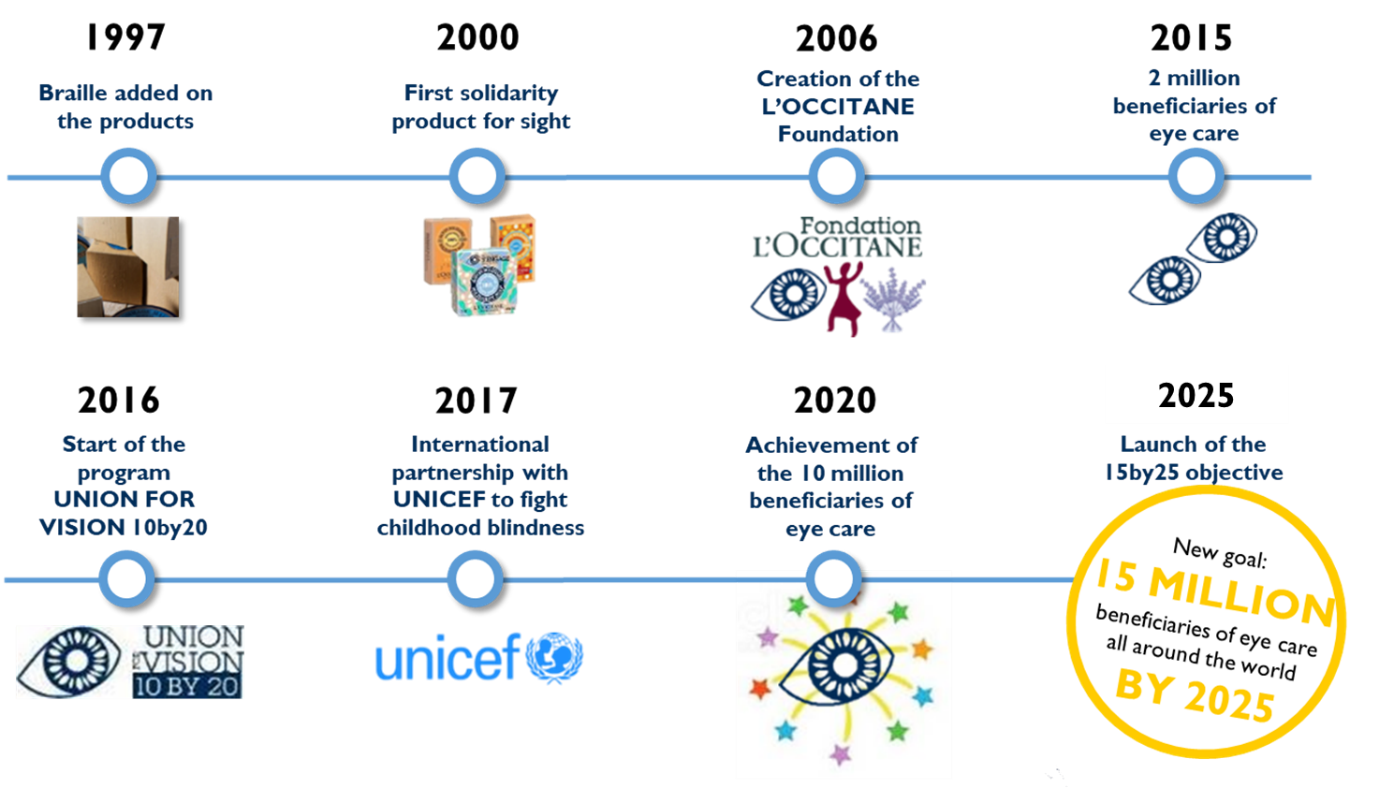 Rules & eligibility criteriaThe local project needs to be carried out by an organization of public interest.The project must focus on eye care (screenings sessions, provision of spectacles, treatments, surgeries, optometrists or ophthalmologists training, purchase of machinery and equipment, etc).The project needs to have measurable results. The number of beneficiaries receiving eye care thanks to the help of L’OCCITANE must be included in at least one of the lines of the table in 1.12 part of the following application form. A strong focus will be done on the sustainability of the projectThe LOCAL ORGANIZATION needs to be able to receive euros and international money transfer. If all the eligibility criteria are validated, please contact the L’OCCITANE local office located in your country, or where the project is taking place, in order to present your structure and project. NB - If you are unable to contact the local L'OCCITANE branch, you can contact caringforsight@loccitane.com. The call for projects being based on the commitment of a local subsidiary of L'OCCITANE, the probability that your project is selected will be very low if you apply directly, without the accompaniment of a subsidiary company. Financial supportThe projects are co-funded by L’OCCITANE’s local offices and by the L’OCCITANE Foundation.Depending on the location, the average requested grant should be around:SummaryName of the project: 		Organization running the project:Country of the project:Dates of the project (from XX/XX/XXXX to XX/XX/XXXX): Summary of the project (three lines maximum): Total requested grant (in €): The organizationName of the organizationField of action / Specialty of the organizationType of organization and global mission3 lines maxFirst name and surname of the legal representativeKey funding sources of the organization3 lines maxNumber of years in operationE-mailPhone numberDoes it have an office in France or in Europe?The projectPresentation1.1 Name of the project1.2 Description 5 lines max1.3 Location of the project1.4 Duration of the project1.5 How is your project answering a need of public interest?3 lines max1.6 Global context (geographic, politic, economic, social …)5 lines max1.7 Does the project is part of a bigger program ? Which one ? 3 lines max1.8 Detailed project description. What activities will you carry out?15 lines max1.9 How is this project different from other projects that have already been done in the country ? How is this innovative compared to other projects in this field of action ? 5 lines max1.10 Goals / Results expected1.11 Means implemented to measure the expected results and impacts1.12 Number of beneficiaries who will receive eye care thanks to the help of L’OCCITANE: 1/ Please note that we are interested by the number of people who received eye care and not the number of eye care they receive: A beneficiary who has benefited from more than one eye care (for example, screening and treatment or surgery) must not appear twice in the table/should not be counted twice).2/ If your organization has been supported by L’OCCITANE in the past, please apply for a project with new beneficiaries (in another geographical area, new target population, etc.) / the beneficiaries need to be different from the previously supported projects.Projected calendar of the actions for the yearPlease, insert your calendar / action planHERE2.1 Risks that might modify the calendar 5 lines max2.2 Forecast actions to face them5 lines maxProject sustainability3.1 Continuation & sustainability of the project 5 lines max3.2 Relationships with local partners, national authorities and other programs5 lines max3.3 Fallback strategy & project autonomy5 lines max3.4 Self-financing long term strategy5 lines max3.5 Scalability3 lines max3.6 Does your project take into account the impact of the environment? 3 lines maxBudget Please note that the grants will be transferred between the 1st of April 2021 and the 31st of March 2022Please insert your project’s detailed budget in € (With the detailed expenses / explain how L’OCCITANE’s requested grant would be used for) Do you have others public or private funders involved for this project? If so, please list themCommunication Please insert your logo HerePlease insert some pictures of the project (if you already have some) or of some other similar project: HereCommunication actions planned around the project & L’OCCITANE and its Foundation: 	5 lines maxL’Occitane’s local office To be filled by the local L’OCCITANE officeWhich L’OCCITANE’s office will be involved in the project? Name and countryNumber of employees in the L’OCCITANE’s office Number of employees that will be involved in the projectWho will be responsible for the project follow up?name, title, email, phone numberHow much is the local L’OCCITANE office’s budget to support the project?  Local budget in euros (without the L’OCCITANE’s foundation co-founding)TOTAL RECOMMENDED SUPPORT 
FOR THE NGO / PROJECTTOTAL RECOMMENDED SUPPORT 
FOR THE NGO / PROJECTTOTAL RECOMMENDED SUPPORT 
FOR THE NGO / PROJECTTOTAL RECOMMENDED SUPPORT 
FOR THE NGO / PROJECTTOTAL RECOMMENDED SUPPORT 
FOR THE NGO / PROJECT+/- 30K€+/-  20K€+/-  10K€+/-  10K€+/-  10K€== = = = RECOMMENDED MINIMUM DONATION
FROM THE L'OCCITANE'S LOCAL OFFICERECOMMENDED MINIMUM DONATION
FROM THE L'OCCITANE'S LOCAL OFFICERECOMMENDED MINIMUM DONATION
FROM THE L'OCCITANE'S LOCAL OFFICERECOMMENDED MINIMUM DONATION
FROM THE L'OCCITANE'S LOCAL OFFICERECOMMENDED MINIMUM DONATION
FROM THE L'OCCITANE'S LOCAL OFFICE20K€10K€5K€5K€5K€+++++THE FOUNDATION ALSO PROVIDES FINANCIAL SUPPORTTHE FOUNDATION WILL DOUBLE 
THE L'OCCITANE LOCAL OFFICE'S DONATION THE FOUNDATION WILL DOUBLE 
THE L'OCCITANE LOCAL OFFICE'S DONATION THE FOUNDATION WILL DOUBLE 
THE L'OCCITANE LOCAL OFFICE'S DONATION THE FOUNDATION WILL DOUBLE 
THE L'OCCITANE LOCAL OFFICE'S DONATION IN THE LIMIT OF 10 k€IN THE LIMIT OF 10 k€IN THE LIMIT OF 5 k€IN THE LIMIT OF 5 k€IN THE LIMIT OF 5 k€*********** FOR NGO and/or PROJECTS IN *********** *********** FOR NGO and/or PROJECTS IN *********** *********** FOR NGO and/or PROJECTS IN *********** *********** FOR NGO and/or PROJECTS IN *********** *********** FOR NGO and/or PROJECTS IN *********** *********** FOR NGO and/or PROJECTS IN *********** *********** FOR NGO and/or PROJECTS IN *********** AustraliaAustriaAlbaniaGreeceMyanmarBrazilBelgiumArgentinaGuadeloupeNew CaledoniaCanadaCzech RepublicArmeniaGuatemalaNigeriaChinaFinlandAzerbaijanHondurasNew ZealandFranceHungaryBelarusIcelandPanamaGermanyIndiaBoliviaIndonesiaParaguayHong KongIrelandBosniaIsraelPeruJapanItalyBulgariaKazakhstanPhilippinesKoreaMacauChileKenyaReunionMalaysiaMexicoColombiaKosovoRomaniaRussiaNetherlandsCosta RicaKyrgyzstanSerbiaTaiwanNorwayCroatiaLatviaSloveniaUKPolandCubaLithuaniaSouth AfricaUSAPortugalCyprusMacedoniaTahitiSingaporeDominican RepMaltaTunisiaSlovakiaEcuadorMartiniqueTurkeySouth AfricaEl SalvadorMauritiusUkraineSpainEstoniaMiddle EastUzbekistanSwedenGeorgiaMongoliaVenezuelaSwitzerlandGhanaMoroccoVietnamThailandCHILDREN< 18 years oldADULTSTOTAL1 - During the funded period (ie. “year 2021”)1 - During the funded period (ie. “year 2021”)1 - During the funded period (ie. “year 2021”)1 - During the funded period (ie. “year 2021”)1 - During the funded period (ie. “year 2021”)NUMBER OF BENEFICIARIES SCREENED NUMBER OF BENEFICIARIES SCREENED ..…....…....…..Among the total number of beneficiaries screened, number who received treatments…….…….…….Among the total number of beneficiaries screened, number of beneficiaries who received surgeries…….…….…….Among the total number of beneficiaries screened, number of beneficiaries who received prescriptions glasses…….…….…….NUMBER OF MEDICAL STAFF TRAINEDNUMBER OF MEDICAL STAFF TRAINED..…..NUMBER OF MACHINE(S) BOUGHTNUMBER OF MACHINE(S) BOUGHT..…..2 - After the funded period (ie. “Years 2022 + 2023 +2024 + 2025”)2 - After the funded period (ie. “Years 2022 + 2023 +2024 + 2025”)2 - After the funded period (ie. “Years 2022 + 2023 +2024 + 2025”)2 - After the funded period (ie. “Years 2022 + 2023 +2024 + 2025”)2 - After the funded period (ie. “Years 2022 + 2023 +2024 + 2025”)NUMBER OF FUTURE BENEFICIARIES BY 2025 (INCLUDED) THANKS TO THE FUNDED TRAINING and/or MACHINEEx:    if you estimate that 1 medical staff trained screens 50 patients per year, he /she will screen 50 people x 5 years = 250 beneficiaries in 5 years (from 2021 to 2025)Ex:    if you estimate that the machine bought will allow the screening of 300   patients/year, it means that 300 people x 5 years = 1 500 beneficiaries in 5 years (from 2021 to 2025)NUMBER OF FUTURE BENEFICIARIES BY 2025 (INCLUDED) THANKS TO THE FUNDED TRAINING and/or MACHINEEx:    if you estimate that 1 medical staff trained screens 50 patients per year, he /she will screen 50 people x 5 years = 250 beneficiaries in 5 years (from 2021 to 2025)Ex:    if you estimate that the machine bought will allow the screening of 300   patients/year, it means that 300 people x 5 years = 1 500 beneficiaries in 5 years (from 2021 to 2025)…….……..…..1 + 2 = total during the funded period + after the funded period (ie. From 2021 to 2025)1 + 2 = total during the funded period + after the funded period (ie. From 2021 to 2025)1 + 2 = total during the funded period + after the funded period (ie. From 2021 to 2025)1 + 2 = total during the funded period + after the funded period (ie. From 2021 to 2025)1 + 2 = total during the funded period + after the funded period (ie. From 2021 to 2025)TOTAL NUMBER OF BENEFICIARIES SCREENED DURING THE FUNDED PERIOD + NUMBER OF FUTURE BENEFICIARIES BY 2025 THANKS TO THE FUNDED TRAINING AND/OR MACHINE(s) TOTAL NUMBER OF BENEFICIARIES SCREENED DURING THE FUNDED PERIOD + NUMBER OF FUTURE BENEFICIARIES BY 2025 THANKS TO THE FUNDED TRAINING AND/OR MACHINE(s) …….……...…..Amount (in €)Total project’s budgetTotal L’OCCITANE’s requested grantOther funding / financial supportActivity/Detailed ItemsDetails of Cost EstimatesDetails of Cost EstimatesDetails of Cost EstimatesDetails of Cost EstimatesActivity/Detailed ItemsUnit Cost (€)Basis of CalculationUnitTotal budget (€)Activity/Detailed ItemsUnit Cost (€)Basis of CalculationUnitTotal budget (€)Activity/Detailed ItemsUnit Cost (€)Basis of CalculationUnitTotal budget (€)-   €-   €-   €-   €-   €-   €-   €-   €-   €-   €-   €-   €TOTAL REQUESTED GRANTTOTAL REQUESTED GRANTTOTAL REQUESTED GRANTTOTAL REQUESTED GRANT-   €